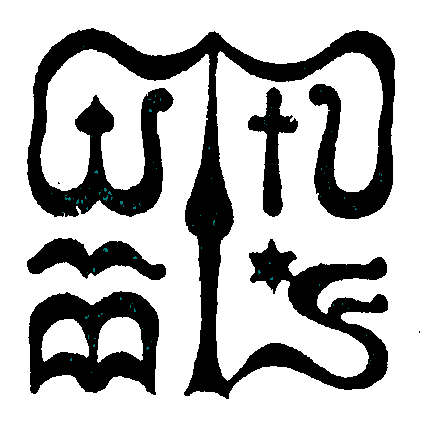 Wesley János Lelkészképző Főiskola Szociális munka szakTantárgy kódjaSMAV914SMAV914SMAV914Tantárgy elnevezéseFootball3- A sport, mint a szociális munka eszközeFootball3- A sport, mint a szociális munka eszközeFootball3- A sport, mint a szociális munka eszközeTantárgy oktatójának neveGottgeisl DóraRákos AndrásBeosztása, tudományos fokozataóraadóTantárgy óraszámanappali tagozaton 30 tanóra/félévlevelező tagozaton 12 tanóra/félévnappali tagozaton 30 tanóra/félévlevelező tagozaton 12 tanóra/félévnappali tagozaton 30 tanóra/félévlevelező tagozaton 12 tanóra/félévTanóra típusaszeminárium és terepgyakorlat szeminárium és terepgyakorlat szeminárium és terepgyakorlat Meghirdetési időszakőszi félévőszi félévőszi félévKreditszám 2 kredit 2 kredit 2 kreditA tantárgy oktatásának céljaÜgyfelekkel végzendő segítő szociális munka eszköztárának bővítése. Ügyfelekkel végzendő segítő szociális munkához szükséges kompetenciák fejlesztése és elmélyítése a terepen.Ügyfelekkel végzendő segítő szociális munka eszköztárának bővítése. Ügyfelekkel végzendő segítő szociális munkához szükséges kompetenciák fejlesztése és elmélyítése a terepen.Ügyfelekkel végzendő segítő szociális munka eszköztárának bővítése. Ügyfelekkel végzendő segítő szociális munkához szükséges kompetenciák fejlesztése és elmélyítése a terepen.Szükséges előtanulmányok, feltételezett tudásanyagnem relevánsnem relevánsnem relevánsFejlesztendő kompetenciaterületekvezetői készségek, érdekképviselet, kommunikáció, visszajelzés adása és fogadása, célállítás, problémamegoldás, konfliktus kezelés, aktív odafigyelésvezetői készségek, érdekképviselet, kommunikáció, visszajelzés adása és fogadása, célállítás, problémamegoldás, konfliktus kezelés, aktív odafigyelésvezetői készségek, érdekképviselet, kommunikáció, visszajelzés adása és fogadása, célállítás, problémamegoldás, konfliktus kezelés, aktív odafigyelésTantárgyi leírás (tematikával együtt)I. alkalom:1.Bevezetés: Hogyan definiáljuk a football3-t? Mi a különbség a football3 és egyéb futball módszerek között?Milyen társadalmi problémák kezelhetőek a football3-al?2. Három félidős megközelítésKik a football3 szereplői és mi a szerepük?Milyen típusú football3 tevékenységek vannak?Mit jelent a három félidős megközelítés?Mi a szerepe a három félidőnek?Különböző szerepek, feladatkörök a három félidőbenFair play szabályok szerepe a football3-ban3. Football3 mediátorKülönbség az f3 mediátor és a futballbíró közöttKülönbség az f3 mediátor és a klasszikus mediátor közöttKiből lehet f3 mediátor4. Mediátor szerepe 		- Bevezetés: önértékelés szerepe, fontosságaidőgazdálkodásmeccslap		- Első félidő: meccs előtti beszélgetéselső félidő elemeimeccs előtti beszélgetés facilitálásaválasztható szabályok 	- Második félidő: meccsmediátor szerepe a meccs közbenmilyen a jó megfigyelőközbelépés a meccs alatt: mikor és hogyan Harmadik félidő: lezáró beszélgetésharmadik félidő elemeilevezetés és a záró beszélgetés kezdésezáró beszélgetés facilitálásafair play pontok szétosztásabeszélgetés lezárása
               -   Készségfejlesztés Mediáláshoz szükséges készségek áttekintése és lehetséges fejlesztési módszereiII. alkalom:
Mediátor szervezési feladataiKockázatelemzésalapvető felszerelésekLogisztikával és managementtel kapcsolatos feladatokCélcsoportCélcsoport fogalmaCélcsoport előzetes megismerésének szerepe és fontosságaA mediáció és a célcsoport sajátosságai közti kapcsolatKihívásokMilyen kihívásokkal szembesülhetünk a három félidő alatt?Különböző, a football3 során használt pontozási rendszerek előnyei és hátrányaiFootball3 program és bajnokság szervezéseMegvalósító csapat tagjaiIdőgazdálkodásSzükséges felszerelésekBajnokság mérete és formájaLogisztikaKockázatelemzésszabályrendszerFenntarthatóságIII. alkalom:mediálás a gyakorlatban az Oltalom Sportegyesület edzésénI. alkalom:1.Bevezetés: Hogyan definiáljuk a football3-t? Mi a különbség a football3 és egyéb futball módszerek között?Milyen társadalmi problémák kezelhetőek a football3-al?2. Három félidős megközelítésKik a football3 szereplői és mi a szerepük?Milyen típusú football3 tevékenységek vannak?Mit jelent a három félidős megközelítés?Mi a szerepe a három félidőnek?Különböző szerepek, feladatkörök a három félidőbenFair play szabályok szerepe a football3-ban3. Football3 mediátorKülönbség az f3 mediátor és a futballbíró közöttKülönbség az f3 mediátor és a klasszikus mediátor közöttKiből lehet f3 mediátor4. Mediátor szerepe 		- Bevezetés: önértékelés szerepe, fontosságaidőgazdálkodásmeccslap		- Első félidő: meccs előtti beszélgetéselső félidő elemeimeccs előtti beszélgetés facilitálásaválasztható szabályok 	- Második félidő: meccsmediátor szerepe a meccs közbenmilyen a jó megfigyelőközbelépés a meccs alatt: mikor és hogyan Harmadik félidő: lezáró beszélgetésharmadik félidő elemeilevezetés és a záró beszélgetés kezdésezáró beszélgetés facilitálásafair play pontok szétosztásabeszélgetés lezárása
               -   Készségfejlesztés Mediáláshoz szükséges készségek áttekintése és lehetséges fejlesztési módszereiII. alkalom:
Mediátor szervezési feladataiKockázatelemzésalapvető felszerelésekLogisztikával és managementtel kapcsolatos feladatokCélcsoportCélcsoport fogalmaCélcsoport előzetes megismerésének szerepe és fontosságaA mediáció és a célcsoport sajátosságai közti kapcsolatKihívásokMilyen kihívásokkal szembesülhetünk a három félidő alatt?Különböző, a football3 során használt pontozási rendszerek előnyei és hátrányaiFootball3 program és bajnokság szervezéseMegvalósító csapat tagjaiIdőgazdálkodásSzükséges felszerelésekBajnokság mérete és formájaLogisztikaKockázatelemzésszabályrendszerFenntarthatóságIII. alkalom:mediálás a gyakorlatban az Oltalom Sportegyesület edzésénI. alkalom:1.Bevezetés: Hogyan definiáljuk a football3-t? Mi a különbség a football3 és egyéb futball módszerek között?Milyen társadalmi problémák kezelhetőek a football3-al?2. Három félidős megközelítésKik a football3 szereplői és mi a szerepük?Milyen típusú football3 tevékenységek vannak?Mit jelent a három félidős megközelítés?Mi a szerepe a három félidőnek?Különböző szerepek, feladatkörök a három félidőbenFair play szabályok szerepe a football3-ban3. Football3 mediátorKülönbség az f3 mediátor és a futballbíró közöttKülönbség az f3 mediátor és a klasszikus mediátor közöttKiből lehet f3 mediátor4. Mediátor szerepe 		- Bevezetés: önértékelés szerepe, fontosságaidőgazdálkodásmeccslap		- Első félidő: meccs előtti beszélgetéselső félidő elemeimeccs előtti beszélgetés facilitálásaválasztható szabályok 	- Második félidő: meccsmediátor szerepe a meccs közbenmilyen a jó megfigyelőközbelépés a meccs alatt: mikor és hogyan Harmadik félidő: lezáró beszélgetésharmadik félidő elemeilevezetés és a záró beszélgetés kezdésezáró beszélgetés facilitálásafair play pontok szétosztásabeszélgetés lezárása
               -   Készségfejlesztés Mediáláshoz szükséges készségek áttekintése és lehetséges fejlesztési módszereiII. alkalom:
Mediátor szervezési feladataiKockázatelemzésalapvető felszerelésekLogisztikával és managementtel kapcsolatos feladatokCélcsoportCélcsoport fogalmaCélcsoport előzetes megismerésének szerepe és fontosságaA mediáció és a célcsoport sajátosságai közti kapcsolatKihívásokMilyen kihívásokkal szembesülhetünk a három félidő alatt?Különböző, a football3 során használt pontozási rendszerek előnyei és hátrányaiFootball3 program és bajnokság szervezéseMegvalósító csapat tagjaiIdőgazdálkodásSzükséges felszerelésekBajnokság mérete és formájaLogisztikaKockázatelemzésszabályrendszerFenntarthatóságIII. alkalom:mediálás a gyakorlatban az Oltalom Sportegyesület edzésénKötelező és ajánlott irodalomAngol nyelven elérhető ajánlott irodalom:football3 Handbook: How to use football for social change:http://streetfootballworld.org/sites/default/files/football3%20Handbook.pdffootball3 Trainer Manual:http://streetfootballworld.org/sites/default/files/football3%20for%20respect%20Toolkit.pdffootball3 mobil kurzus (angol nyelven)https://football3.nimbl.uk/fb3/login/Angol nyelven elérhető ajánlott irodalom:football3 Handbook: How to use football for social change:http://streetfootballworld.org/sites/default/files/football3%20Handbook.pdffootball3 Trainer Manual:http://streetfootballworld.org/sites/default/files/football3%20for%20respect%20Toolkit.pdffootball3 mobil kurzus (angol nyelven)https://football3.nimbl.uk/fb3/login/Angol nyelven elérhető ajánlott irodalom:football3 Handbook: How to use football for social change:http://streetfootballworld.org/sites/default/files/football3%20Handbook.pdffootball3 Trainer Manual:http://streetfootballworld.org/sites/default/files/football3%20for%20respect%20Toolkit.pdffootball3 mobil kurzus (angol nyelven)https://football3.nimbl.uk/fb3/login/Ismeretek ellenőrzésének módjaházi dolgozat, mely kiváltható a terepen végzett gyakorlati feladat megoldássalházi dolgozat, mely kiváltható a terepen végzett gyakorlati feladat megoldássalházi dolgozat, mely kiváltható a terepen végzett gyakorlati feladat megoldássalTantárgy tárgyi követelményeitanterem, projektor, flipchartterephely adotttanterem, projektor, flipchartterephely adotttanterem, projektor, flipchartterephely adott